関係者各位令和元年 ６ 月吉日きょうされん広島県支部　西部ブロック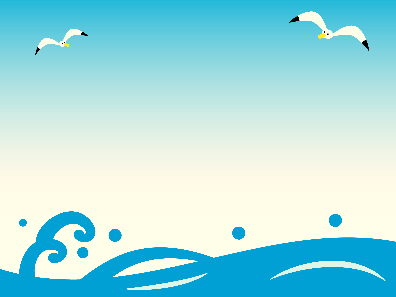 きょうされん夏季販売事業商品試食会のご案内６月に入り暑くなってきましたね！急激な気温の変化で体調を崩しやすい季節、そんな時は今期の商品カタログ番号①『凍らせて食べるアイスデザート』で、身体も心もリフレッシュしてみてはいかがでしょうか？さて、毎年恒例の夏期販売商品の試食会を下記の日程で開催いたします。今回は、広くこの活動を知っていただきたいため、きょうされん会員以外の皆さんにもお知らせいたします！活動内容や取扱い商品を知っていただくきっかけになればと思っております。みなさんのご参加をお待ちしております！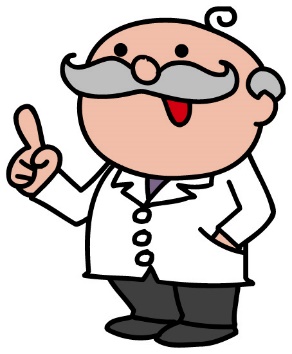 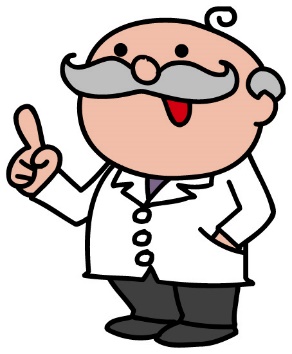 (事業担当者)：ピクトハウス小島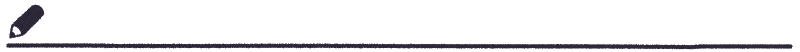 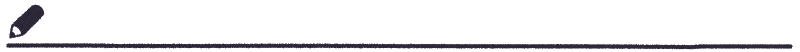  (0829)-34-0070